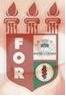 PLANILHA PARA CADASTROS DE LIVROS  BIBLIOTECA MARIA APARECIDA POURCHET CAMPOS        Classificação:       616.314-089                                  Código:	4358  Cutter:         A485c                                               Data: Turma 2022Autor(s):  Amaral, Maria Victória Araújo CiriacoTitulo: CIRURGIA ORTOGNÁTICA DA MAXILA: relato de caso clínicoOrientador(a): prof. Dr. Antonio Azoubel AntunesCoorientador(a): Edição:  1ª        Editora  Ed. Do Autor     Local:  Recife    Ano:  2022  Páginas:  29Notas:  TCC – 1ª Turma graduação - 2022